Прокуратура Раздольненского района информирует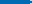 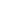 Офис приёма по Раздольненскому району отделения лицензионно-разрешительной работы (по Черноморскому и Раздольненскому районам) Главного управления Росгвардии по Республике Крым и г. Севастополю информирует, что за нарушение правил оборота оружия предусмотрена как административная, так и уголовная ответственность.Статья 20.8. КоАП РФ - Нарушение правил производства, приобретения, продажи, передачи, хранения, перевозки, ношения, коллекционирования, экспонирования или учета оружия и патронов к нему, порядка выдачи свидетельства о прохождении подготовки и проверки знания правил безопасного обращения с оружием и наличия навыков безопасного обращения с оружием или медицинских заключений об отсутствии противопоказаний к владению оружием1. Нарушение правил производства, продажи, хранения или учета оружия и патронов к нему - влечет наложение административного штрафа на должностных лиц в размере от десяти тысяч до тридцати тысяч рублей; на юридических лиц - от пятидесяти тысяч до двухсот пятидесяти тысяч рублей.2. Грубое нарушение лицензионных требований и условий производства, продажи, хранения или учета оружия и патронов к нему, если эти действия не содержат уголовно наказуемого деяния, - влечет дисквалификацию должностных лиц на срок от шести месяцев до одного года; административное приостановление деятельности юридических лиц - на срок от десяти до шестидесяти суток.3. Нарушение порядка выдачи свидетельства о прохождении подготовки и проверки знания правил безопасного обращения с оружием и наличия навыков безопасного обращения с оружием или медицинских заключений об отсутствии противопоказаний к владению оружием - влечет наложение административного штрафа на должностных лиц в размере от десяти тысяч до пятидесяти тысяч рублей либо их дисквалификацию на срок от шести месяцев до одного года.4. Нарушение правил хранения, ношения или уничтожения оружия и патронов к нему гражданами, за исключением случая, предусмотренного частью 4.1 настоящей статьи, - влечет наложение административного штрафа в размере от пятисот до двух тысяч рублей либо лишение права на приобретение и хранение или хранение и ношение оружия на срок от шести месяцев до одного года.4.1. Ношение огнестрельного оружия лицом, находящимся в состоянии опьянения, - влечет наложение административного штрафа на граждан в размере от двух тысяч до пяти тысяч рублей с конфискацией оружия и патронов к нему или без таковой либо лишение права на приобретение и хранение или хранение и ношение оружия на срок от одного года до двух лет с конфискацией оружия и патронов к нему или без таковой.4.2. Невыполнение лицом, осуществляющим ношение огнестрельного оружия, законного требования сотрудника полиции о прохождении медицинского освидетельствования на состояние опьянения - влечет лишение права на приобретение и хранение или хранение и ношение оружия на срок от одного года до двух лет с конфискацией оружия и патронов к нему или без таковой.5. Нарушение правил коллекционирования или экспонирования оружия и патронов к нему - влечет наложение административного штрафа на граждан в размере от одной тысячи до пяти тысяч рублей; на юридических лиц - от десяти тысяч до ста тысяч рублей либо административное приостановление их деятельности на срок до десяти суток.6. Незаконные приобретение, продажа, передача, хранение, перевозка или ношение гражданского огнестрельного гладкоствольного оружия и огнестрельного оружия ограниченного поражения - влечет наложение административного штрафа на граждан в размере от трех тысяч до пяти тысяч рублей с конфискацией оружия и патронов к нему либо административный арест на срок от пяти до пятнадцати суток с конфискацией оружия и патронов к нему; на должностных лиц - от десяти тысяч до пятидесяти тысяч рублей с конфискацией оружия и патронов к нему либо их дисквалификацию на срок от одного года до трех лет с конфискацией оружия и патронов к нему; на юридических лиц - от ста тысяч до пятисот тысяч рублей с конфискацией оружия и патронов к нему либо административное приостановление их деятельности на срок от десяти до шестидесяти суток.Статья 20.11. КоАП РФ - Нарушение сроков регистрации (перерегистрации) оружия или сроков постановки его на учет1. Нарушение гражданином установленных сроков регистрации приобретенного по лицензиям органов внутренних дел оружия, а равно установленных сроков продления (перерегистрации) разрешений (открытых лицензий) на его хранение и ношение или сроков постановки оружия на учет в органах внутренних дел при изменении гражданином постоянного места жительства - влечет предупреждение или наложение административного штрафа в размере от одной тысячи до трех тысяч рублей.2. Нарушение должностными лицами, ответственными за хранение и использование оружия, сроков постановки оружия на учет в органах внутренних дел, продления (перерегистрации) разрешений (открытых лицензий) на его хранение и ношение - влечет наложение административного штрафа в размере от одной тысячи до пяти тысяч рублей.Статья 20.12. КоАП РФ - Пересылка оружия, нарушение правил перевозки, транспортирования или использования оружия и патронов к нему1. Пересылка оружия - влечет наложение административного штрафа в размере от пятисот до одной тысячи рублей с конфискацией оружия или без таковой.2. Нарушение правил перевозки, транспортирования оружия и патронов к нему - влечет наложение административного штрафа в размере от одной тысячи до одной тысячи пятисот рублей.3. Нарушение правил использования оружия и патронов к нему - влечет наложение административного штрафа в размере от одной тысячи пятисот до трех тысяч рублей либо лишение права на приобретение и хранение или хранение и ношение оружия на срок от одного года до двух лет.Статья 20.13. КоАП РФ - Стрельба из оружия в отведенных для этого местах с нарушением установленных правил или в не отведенных для этого местах1. Стрельба из оружия в отведенных для этого местах с нарушением установленных правил - влечет наложение административного штрафа в размере от трех тысяч до пяти тысяч рублей с конфискацией оружия и патронов к нему или без таковой.2. Стрельба из оружия в населенных пунктах или в других не отведенных для этого местах - влечет наложение административного штрафа в размере от сорока тысяч до пятидесяти тысяч рублей с конфискацией оружия и патронов к нему либо лишение права на приобретение и хранение или хранение и ношение оружия на срок от полутора до трех лет с конфискацией оружия и патронов к нему.3. Действие, предусмотренное частью 2 настоящей статьи, совершенное группой лиц либо лицом, находящимся в состоянии опьянения, - влечет наложение административного штрафа в размере от пятидесяти тысяч до ста тысяч рублей с конфискацией оружия и патронов к нему либо лишение права на приобретение и хранение или хранение и ношение оружия на срок три года с конфискацией оружия и патронов к нему.Статья 222 УК РФ - Незаконные приобретение, передача, сбыт, хранение, перевозка или ношение оружия, его основных частей, боеприпасов, взрывчатых веществ и взрывных устройств1. Незаконные приобретение, передача, сбыт, хранение, перевозка или ношение огнестрельного оружия, его основных частей, боеприпасов (за исключением гражданского огнестрельного гладкоствольного длинноствольного оружия, его основных частей и патронов к нему, огнестрельного оружия ограниченного поражения, его основных частей и патронов к нему), взрывчатых веществ или взрывных устройств - наказываются ограничением свободы на срок до трех лет, либо принудительными работами на срок до четырех лет, либо арестом на срок до шести месяцев, либо лишением свободы на срок до четырех лет со штрафом в размере до восьмидесяти тысяч рублей или в размере заработной платы или иного дохода осужденного за период до трех месяцев либо без такового.2. Те же деяния, совершенные группой лиц по предварительному сговору, - наказываются лишением свободы на срок от двух до шести лет.3. Деяния, предусмотренные частями первой или второй настоящей статьи, совершенные организованной группой, - наказываются лишением свободы на срок от пяти до восьми лет.4. Незаконный сбыт гражданского огнестрельного гладкоствольного длинноствольного оружия, огнестрельного оружия ограниченного поражения, газового оружия, холодного оружия, в том числе метательного оружия, - наказывается обязательными работами на срок до четырехсот восьмидесяти часов, либо исправительными работами на срок от одного года до двух лет, либо ограничением свободы на срок до двух лет, либо принудительными работами на срок до двух лет, либо арестом на срок от трех до шести месяцев, либо лишением свободы на срок до двух лет со штрафом в размере до восьмидесяти тысяч рублей или в размере заработной платы или иного дохода осужденного за период до шести месяцев или без такового.Примечание. Лицо, добровольно сдавшее предметы, указанные в настоящей статье, освобождается от уголовной ответственности по данной статье. Не может признаваться добровольной сдачей предметов, указанных в настоящей статье, а также в статье 223 настоящего Кодекса, их изъятие при задержании лица, а также при производстве следственных действий по их обнаружению и изъятию.Статья 224. Небрежное хранение огнестрельного оружия1. Небрежное хранение огнестрельного оружия, создавшее условия для его использования другим лицом, если это повлекло смерть человека или иные тяжкие последствия, - наказывается штрафом в размере до ста тысяч рублей или в размере заработной платы или иного дохода осужденного за период до шести месяцев, либо обязательными работами на срок до трехсот шестидесяти часов, либо исправительными работами на срок до одного года, либо ограничением свободы на срок до одного года, либо арестом на срок до шести месяцев.2. То же деяние, повлекшее смерть двух или более лиц, - наказывается обязательными работами на срок до четырехсот восьмидесяти часов, либо исправительными работами на срок до двух лет, либо лишением свободы на срок до двух лет.Статья 226. Хищение либо вымогательство оружия, боеприпасов, взрывчатых веществ и взрывных устройств1. Хищение либо вымогательство огнестрельного оружия, комплектующих деталей к нему, боеприпасов, взрывчатых веществ или взрывных устройств - наказываются лишением свободы на срок от трех до семи лет.По вопросам связанным с оборотом гражданского огнестрельного оружия Вы можете обратиться в за консультацией в офис приёма по Раздольненскому району отделения лицензионно-разрешительной работы (по Черноморскому и Раздольненскому районам) Главного управления Росгвардии по Республике Крым и г. Севастополю, расположенном по адресу: п. Раздольное, ул. Гоголя, д. 36-38/10, Раздольненский район, Республика Крым или по телефону: стационарный +7(365)-53-77-030; мобильный +79896102866.31.05.2021